Projektu vadlīnija „Dabas un bioloģiskās daudzveidības aizsardzība un saglabāšana” aktivitāte – Īpaši aizsargājamo dabas teritoriju (ĪADT) dabas aizsardzības plānu ieviešanaProjekta iesniegums 2018. un 2019. gadam* Aizpilda, ja attiecināms * uzskaitīt kādi, pievienojot apliecinājuma dokumentusApzinos, ka nepatiesas apliecinājumā sniegtās informācijas gadījumā administratīva un finansiāla rakstura sankcijas var tikt uzsāktas gan pret mani, gan arī pret minēto juridisko personu – projekta iesniedzēju.		/amats/								 /paraksts/                                                                                          		  /paraksta atšifrējums/*Ja projekta iesniegumu paraksta persona, kuras pārstāvības tiesības nav reģistrētas publiskos reģistros, „amats” vietā jānorāda pilnvarojumu apliecinošs dokuments (pilnvara, rīkojums un tml..) kurš pievienots projekta iesniegumam.Projekta nosaukumsKoncentrēta projekta būtība (1-2 teikumi)Koncentrēta projekta būtība (1-2 teikumi)Budžets, EURBudžets, EURBudžets, EURLVAFLīdzfinansējums (10%)KopāSumma%100%1. Projekta iesniedzējs: 1. Projekta iesniedzējs: Vienotais reģistrācijas Nr. Vienotais reģistrācijas Nr. Juridiskā adreseJuridiskā adreseFaktiskā adreseFaktiskā adreseTālruņa numurs (-i)Oficiālā elektroniskā adrese (e-pasts)Persona(-s) ar pārstāvības tiesībām (vārds, uzvārds, ieņemamais amats)Persona(-s) ar pārstāvības tiesībām (vārds, uzvārds, ieņemamais amats)Projekta kontaktpersona(vārds‚ uzvārds‚ amats)Projekta kontaktpersona(vārds‚ uzvārds‚ amats)Kontaktpersonas tālruņa numursKontaktpersonas tālruņa numursKontaktpersonas e–pasta adreseKontaktpersonas e–pasta adreseInterneta vietne, wwwInterneta vietne, www2. Projekta apraksts 2.1. Projekta mērķis (2-3 teikumi):Īstermiņa:Ilgtermiņa:2.2. Projektā risināmā problēma, esošās situācijas apraksts, nepieciešamība:2.3. Projekta darba uzdevumi, aktivitātes (pie darba uzdevumiem jānorāda uzdevumā sasniegtā rezultāta apjoms atbilstošā mērvienībā)1.;2.;3.;...2.4. Projekta rezultātu ilgtspējība (Aprakstīt, kā projektā sasniegtie rezultāti pēc projekta pabeigšanas tiks uzturēti vismaz 5 turpmākos gadus, vai būs nepieciešami/kur tiks iegūti līdzekļi rezultātu uzturēšanai)3. Projekta īstenošanas laiks (no 2018. g. jūlija līdz ne ilgāk kā 2019. g. 30. oktobrim)nonodat./mēn./gadslīdz: dat./mēn./gadsdat./mēn./gads4. Projekts iecerēts kā:4. Projekts iecerēts kā:4. Projekts iecerēts kā:4. Projekts iecerēts kā:4. Projekts iecerēts kā:4. Projekts iecerēts kā:turpinājums iepriekšējos periodos īstenotam projektam (norādiet projekta nosaukumu, sadarbības partnerus, finansētāju)turpinājums iepriekšējos periodos īstenotam projektam (norādiet projekta nosaukumu, sadarbības partnerus, finansētāju) jauns projekts  jauns projekts 5. Informācija par ĪADT 15. Informācija par ĪADT 15. Informācija par ĪADT 15. Informācija par ĪADT 15. Informācija par ĪADT 15. Informācija par ĪADT 15. Informācija par ĪADT 1NosaukumsNosaukumsNosaukumsKategorija Kategorija Kategorija Natura 2000 ( jā / nē)Natura 2000 ( jā / nē)Natura 2000 ( jā / nē)Ģeogrāfiskais novietojums (norādīt novadu/-us)Ģeogrāfiskais novietojums (norādīt novadu/-us)Ģeogrāfiskais novietojums (norādīt novadu/-us)Dabas aizsardzības plāna darbības termiņšDabas aizsardzības plāna darbības termiņšDabas aizsardzības plāna darbības termiņšSaite uz dabas aizsardzības plānuSaite uz dabas aizsardzības plānuSaite uz dabas aizsardzības plānu5.1. Informācija par īpašumiem, kuros plānots veikt praktiskas aktivitātes (pievienot papildus rindas pēc vajadzības) Obligāti pievienojama karte, kurā ir atzīmēti visi norādītie zemes gabali ar kadastra numuriem!5.1. Informācija par īpašumiem, kuros plānots veikt praktiskas aktivitātes (pievienot papildus rindas pēc vajadzības) Obligāti pievienojama karte, kurā ir atzīmēti visi norādītie zemes gabali ar kadastra numuriem!5.1. Informācija par īpašumiem, kuros plānots veikt praktiskas aktivitātes (pievienot papildus rindas pēc vajadzības) Obligāti pievienojama karte, kurā ir atzīmēti visi norādītie zemes gabali ar kadastra numuriem!5.1. Informācija par īpašumiem, kuros plānots veikt praktiskas aktivitātes (pievienot papildus rindas pēc vajadzības) Obligāti pievienojama karte, kurā ir atzīmēti visi norādītie zemes gabali ar kadastra numuriem!5.1. Informācija par īpašumiem, kuros plānots veikt praktiskas aktivitātes (pievienot papildus rindas pēc vajadzības) Obligāti pievienojama karte, kurā ir atzīmēti visi norādītie zemes gabali ar kadastra numuriem!5.1. Informācija par īpašumiem, kuros plānots veikt praktiskas aktivitātes (pievienot papildus rindas pēc vajadzības) Obligāti pievienojama karte, kurā ir atzīmēti visi norādītie zemes gabali ar kadastra numuriem!5.1. Informācija par īpašumiem, kuros plānots veikt praktiskas aktivitātes (pievienot papildus rindas pēc vajadzības) Obligāti pievienojama karte, kurā ir atzīmēti visi norādītie zemes gabali ar kadastra numuriem!Zemes gabala nosaukumsKadastra nr.Kadastra nr.Kadastra nr.Īpašnieks (Paraksta tiesīgā persona)Īpašnieks (Paraksta tiesīgā persona)Paredzētās aktivitātes (saskaņā ar Nolikuma piel.Nr.4 Aktivitāšu grafiks)5.2.* Informācija par ĪADT 2 (aizpilda pēc vajadzības - šī tabula pārkopējama vēlreiz, ja projektā paredzētās aktivitātes ir vairāk nekā divos ĪADT) 5.2.* Informācija par ĪADT 2 (aizpilda pēc vajadzības - šī tabula pārkopējama vēlreiz, ja projektā paredzētās aktivitātes ir vairāk nekā divos ĪADT) 5.2.* Informācija par ĪADT 2 (aizpilda pēc vajadzības - šī tabula pārkopējama vēlreiz, ja projektā paredzētās aktivitātes ir vairāk nekā divos ĪADT) 5.2.* Informācija par ĪADT 2 (aizpilda pēc vajadzības - šī tabula pārkopējama vēlreiz, ja projektā paredzētās aktivitātes ir vairāk nekā divos ĪADT) 5.2.* Informācija par ĪADT 2 (aizpilda pēc vajadzības - šī tabula pārkopējama vēlreiz, ja projektā paredzētās aktivitātes ir vairāk nekā divos ĪADT) 5.2.* Informācija par ĪADT 2 (aizpilda pēc vajadzības - šī tabula pārkopējama vēlreiz, ja projektā paredzētās aktivitātes ir vairāk nekā divos ĪADT) 5.2.* Informācija par ĪADT 2 (aizpilda pēc vajadzības - šī tabula pārkopējama vēlreiz, ja projektā paredzētās aktivitātes ir vairāk nekā divos ĪADT) NosaukumsNosaukumsNosaukumsKategorija Kategorija Kategorija Natura 2000 ( jā / nē)Natura 2000 ( jā / nē)Natura 2000 ( jā / nē)Ģeogrāfiskais novietojums (norādīt novadu/-us)Ģeogrāfiskais novietojums (norādīt novadu/-us)Ģeogrāfiskais novietojums (norādīt novadu/-us)Dabas aizsardzības plāna darbības termiņšDabas aizsardzības plāna darbības termiņšDabas aizsardzības plāna darbības termiņšSaite uz dabas aizsardzības plānuSaite uz dabas aizsardzības plānuSaite uz dabas aizsardzības plānu5.3.* Informācija par īpašumiem, kuros plānots veikt praktiskas aktivitātes. (aizpilda pēc vajadzības – šī tabula pārkopējama vēlreiz, ja projektā paredzētās aktivitātes ir vairāk nekā divos ĪADT) Obligāti pievienojama karte, kurā ir atzīmēti visi norādītie zemes gabali ar kadastra numuriem!5.3.* Informācija par īpašumiem, kuros plānots veikt praktiskas aktivitātes. (aizpilda pēc vajadzības – šī tabula pārkopējama vēlreiz, ja projektā paredzētās aktivitātes ir vairāk nekā divos ĪADT) Obligāti pievienojama karte, kurā ir atzīmēti visi norādītie zemes gabali ar kadastra numuriem!5.3.* Informācija par īpašumiem, kuros plānots veikt praktiskas aktivitātes. (aizpilda pēc vajadzības – šī tabula pārkopējama vēlreiz, ja projektā paredzētās aktivitātes ir vairāk nekā divos ĪADT) Obligāti pievienojama karte, kurā ir atzīmēti visi norādītie zemes gabali ar kadastra numuriem!5.3.* Informācija par īpašumiem, kuros plānots veikt praktiskas aktivitātes. (aizpilda pēc vajadzības – šī tabula pārkopējama vēlreiz, ja projektā paredzētās aktivitātes ir vairāk nekā divos ĪADT) Obligāti pievienojama karte, kurā ir atzīmēti visi norādītie zemes gabali ar kadastra numuriem!5.3.* Informācija par īpašumiem, kuros plānots veikt praktiskas aktivitātes. (aizpilda pēc vajadzības – šī tabula pārkopējama vēlreiz, ja projektā paredzētās aktivitātes ir vairāk nekā divos ĪADT) Obligāti pievienojama karte, kurā ir atzīmēti visi norādītie zemes gabali ar kadastra numuriem!5.3.* Informācija par īpašumiem, kuros plānots veikt praktiskas aktivitātes. (aizpilda pēc vajadzības – šī tabula pārkopējama vēlreiz, ja projektā paredzētās aktivitātes ir vairāk nekā divos ĪADT) Obligāti pievienojama karte, kurā ir atzīmēti visi norādītie zemes gabali ar kadastra numuriem!5.3.* Informācija par īpašumiem, kuros plānots veikt praktiskas aktivitātes. (aizpilda pēc vajadzības – šī tabula pārkopējama vēlreiz, ja projektā paredzētās aktivitātes ir vairāk nekā divos ĪADT) Obligāti pievienojama karte, kurā ir atzīmēti visi norādītie zemes gabali ar kadastra numuriem!Zemes gabala nosaukumsZemes gabala nosaukumsKadastra nr.Kadastra nr.Kadastra nr.Īpašnieks (Paraksta tiesīgā persona)Paredzētās aktivitātes (saskaņā ar Nolikuma piel.Nr.4 Aktivitāšu grafiks)6. Projekta ieviešanas riski un pasākumi projekta ieviešanas risku mazināšanai (Identificēt un raksturot iespējamos projekta īstenošanas riskus un aprakstīt preventīvos pasākumus projekta īstenošanas risku mazināšanai)7. Projekta iesniedzēja (kā institūcijas) līdzšinējās pieredzes un kapacitātes ar projektu saistītā jomā raksturojums7.1. Līdzšinējie īstenotie projekti (t.sk. LVAF finansētie) vai salīdzināmas aktivitātes:7.2. Iesniedzēja paša rīcībā esošie tehniskie, administratīvie un personāla resursi (institucionālā kapacitāte) projekta īstenošanai:7.3. Cita būtiska informācija, kas raksturo iesniedzēja līdzšinējo pieredzi un institucionālo kapacitāti8. Informācija par projekta vadošo personālu (norādīt atsevišķi informāciju par katru projektam piesaistīto personu, kas tiešā veidā ir atbildīga par projekta norisi – projekta vadītājs, koordinators)8. Informācija par projekta vadošo personālu (norādīt atsevišķi informāciju par katru projektam piesaistīto personu, kas tiešā veidā ir atbildīga par projekta norisi – projekta vadītājs, koordinators)8. Informācija par projekta vadošo personālu (norādīt atsevišķi informāciju par katru projektam piesaistīto personu, kas tiešā veidā ir atbildīga par projekta norisi – projekta vadītājs, koordinators)8. Informācija par projekta vadošo personālu (norādīt atsevišķi informāciju par katru projektam piesaistīto personu, kas tiešā veidā ir atbildīga par projekta norisi – projekta vadītājs, koordinators)Vārds, uzvārdsPienākumi projektāPienākumi projektāLīdzšinējās pieredzes īss apraksts (norādīt pieredzi saistībā ar projektu īstenošanu)8.1. Norādīt projekta personāla un pakalpojumu sniedzēja atlases kritērijus (ja ir zināmas konkrētas personas vai pakalpojumu sniedzēji, tad norādīt tos)8.1. Norādīt projekta personāla un pakalpojumu sniedzēja atlases kritērijus (ja ir zināmas konkrētas personas vai pakalpojumu sniedzēji, tad norādīt tos)8.1. Norādīt projekta personāla un pakalpojumu sniedzēja atlases kritērijus (ja ir zināmas konkrētas personas vai pakalpojumu sniedzēji, tad norādīt tos)8.1. Norādīt projekta personāla un pakalpojumu sniedzēja atlases kritērijus (ja ir zināmas konkrētas personas vai pakalpojumu sniedzēji, tad norādīt tos)Pienākumi projektāPienākumi projektāAtlases kritērijiAtlases kritēriji9. Informācija par projekta partneriem (aizpilda pēc vajadzības - nepieciešamības gadījumā pievienojamas papildus kolonas)9. Informācija par projekta partneriem (aizpilda pēc vajadzības - nepieciešamības gadījumā pievienojamas papildus kolonas)9. Informācija par projekta partneriem (aizpilda pēc vajadzības - nepieciešamības gadījumā pievienojamas papildus kolonas)Partneris 1Partneris 2NosaukumsStatussReģ.Nr.AdreseKontaktpersonaKontaktpersonas tālr.,e-pastsParedzētais finansējums no LVAFParedzētais līdzfinansējums10. Plānotie projekta publicitātes pasākumi10. Plānotie projekta publicitātes pasākumi10. Plānotie projekta publicitātes pasākumi10. Plānotie projekta publicitātes pasākumiPublicitātes platformas veidsKāds medijs tiks izmantots (norādīt provizorisko mediju/-us, sociālo tīklu kontu)Kāda veida informācija tiks publicēta (piemēram, informācija par aktivitāšu uzsākšanu, pasākumiem u.c.)Mērķis, kurš tiks sasniegts ar attiecīgo publicitātes aktivitātiTV RadioPreseInternetsSociālie tīkliCiti 11. Projekta budžeta kopsavilkums11. Projekta budžeta kopsavilkums11. Projekta budžeta kopsavilkumsSumma (EUR)%LVAF finansējumsLīdzfinansējumsKopā11.1. Līdzfinansējuma avoti un veids11.1. Līdzfinansējuma avoti un veids11.1. Līdzfinansējuma avoti un veids11.1. Līdzfinansējuma avoti un veids11.1. Līdzfinansējuma avoti un veids11.1. Līdzfinansējuma avoti un veidsFinanšu ieguldījumsFinanšu ieguldījumsIeguldījums natūrā (pamatlīdzekļi, materiāli, izejvielas, brīvprātīgais darbs u.c.) Ieguldījums natūrā (pamatlīdzekļi, materiāli, izejvielas, brīvprātīgais darbs u.c.) Kopā, EURSumma, EUR%Summa, EUR%Kopā, EURPašu līdzekļi Trešo personu līdzfinansējums*Trešo personu līdzfinansējums*Trešo personu līdzfinansējums*Trešo personu līdzfinansējums*Trešo personu līdzfinansējums*Trešo personu līdzfinansējums*1. /Nosaukums; reģ. Nr./2. /Nosaukums; reģ. Nr./3. /Nosaukums; reģ. Nr./KOPĀ līdzfinansējums, EUR12. Projekta aktivitāšu īstenošanai nepieciešamie iepirkumi un/ vai cenu aptaujas veikšana (Balstoties uz Vadlīnijām Latvijas vides aizsardzības fonda finansēto projektu īstenotājiem, nosaukt un aprakstīt projekta ietvaros plānotos iepirkumus un/ vai cenu aptauju un tajos izmantojamos kritērijus)13. Projekta iesniegumam pievienotie dokumenti13. Projekta iesniegumam pievienotie dokumenti13. Projekta iesniegumam pievienotie dokumentiDokumenta nosaukumslapu skaits1.Projekta tāme (Nolikuma pielikums Nr.2) 2.Vienošanās ar zemes īpašnieku (Nolikuma pielikums Nr.3) par plānotajām veicamajām aktivitātēm uz zemes, kas nav pieteicēja īpašumā vai valdījumā, vai īpašuma vai valdījuma tiesības apliecinoši dokumenti3.Aktivitāšu grafiks (Nolikuma pielikums Nr.4)4.Projekta partnerības apliecinājums par piedalīšanos projekta īstenošanā (Nolikuma pielikums Nr.5), ja projektam tiek piesaistīti partneri5.Trešo personu līdzfinansējuma apliecinājuma vēstule, kuru parakstījusi persona ar pārstāvības tiesībām, ja līdzfinansējumu nodrošina trešā persona, ja līdzfinansējumu nodrošina pašvaldība, tad domes lēmums6.Viena karte, katram ĪADT, kurā atzīmētas zemes vienības, uz kurām tiks veiktas praktiskas aktivitātes un ir redzami kadastra numuri7.Projekta partnera apliecinājums par piedalīšanos projekta īstenošanā8.Ja iesniedzējs ir pašvaldība, tad dokuments, kas apliecina/ pierāda personas, kura ir parakstījusi iesniegumu tiesības projektu parakstīt9.Citi dokumenti (ja projekta iesniedzējs uzskata par nepieciešamiem)KOPĀ (dokumentu lapu skaits)KOPĀ (dokumentu lapu skaits)15. ApliecinājumiProjekta iesniedzējs, parakstot projekta iesniegumu, apliecina, ka:projekta iesniedzējs nav pasludināts par maksātnespējīgu, neatrodas likvidācijas stadijā, un tā saimnieciskā darbība nav apturēta vai pārtraukta; projekta iesniedzējam nav nodokļu un valsts sociālās apdrošināšanas obligāto iemaksu parādu, kas kopsummā nepārsniedz 150 EUR;projekta iesniedzēja juridiskais statuss atbilst konkursa nolikumā noteiktajam;projekta iesniegumā un tā pielikumos iekļautā informācija atbilst patiesībai un projekta īstenošanai pieprasītais Latvijas vides aizsardzības fonda finansējums tiks izmantots saskaņā ar projekta iesnieguma aprakstu;šis projekts netiek un nav ticis finansēts/līdzfinansēts no citiem finanšu avotiem (Eiropas Savienības finansējums, valsts un pašvaldību budžeta līdzekļi);projekta iesniegumam pievienotās kopijas atbilst dokumentu oriģināliem un projekta iesnieguma kopijas un elektroniskā versija atbilst iesniegtā projekta iesnieguma oriģinālam;projekta iesniedzējam 2017. gadā nav konstatēti profesionālās darbības pārkāpumi vai pārkāpumi vides jomā;iepriekšējos periodos īstenojot Latvijas vides aizsardzības fonda finansētus projektus, ir ievērojis ar Fonda administrāciju noslēgtā līguma par projekta finansēšanas un izpildes kārtību nosacījumus;pilnvaro Latvijas vides aizsardzības fonda administrāciju saņemt izziņu par projekta iesniedzēja nodokļu un valsts sociālās apdrošināšanas obligāto iemaksu parādu neesamību Valsts ieņēmumu dienesta reģionālā iestādē, kurā projekta iesniedzējs ir reģistrēts kā nodokļu maksātājs;projekta iesniedzējs piekrīt konkursa nolikumā noteiktajiem nosacījumiem, kā arī piekrīt Latvijas vides aizsardzības fonda padomes apstiprinātajam līguma par projekta finansēšanas un izpildes kārtību paraugam (atrodams www.lvafa.gov.lv sadaļā „Dokumenti līguma noslēgšanai un finansējuma saņemšanai”).Projekta iesniedzēja likumīgais pārstāvis:* Projekta iesniedzēja likumīgais pārstāvis:* Datums:Projekta iesnieguma novērtējums pēc administratīvajiem kritērijiem(Nolikuma 6.1.punkts, aizpilda Fonda administrācija)Projekta iesnieguma novērtējums pēc administratīvajiem kritērijiem(Nolikuma 6.1.punkts, aizpilda Fonda administrācija)Projekta iesnieguma novērtējums pēc administratīvajiem kritērijiem(Nolikuma 6.1.punkts, aizpilda Fonda administrācija)Projekta iesnieguma novērtējums pēc administratīvajiem kritērijiem(Nolikuma 6.1.punkts, aizpilda Fonda administrācija)A/NAdministratīvie kritēriji:Administratīvie kritēriji:Administratīvie kritēriji:Administratīvie kritēriji:A/Nprojekts atbilst Nolikuma 3. punktā minētajiem nosacījumiem;projekts atbilst Nolikuma 3. punktā minētajiem nosacījumiem;projekts atbilst Nolikuma 3. punktā minētajiem nosacījumiem;projekts atbilst Nolikuma 3. punktā minētajiem nosacījumiem;plānotais projekta īstenošanas periods atbilst Nolikuma 4.2. punktam; plānotais projekta īstenošanas periods atbilst Nolikuma 4.2. punktam; plānotais projekta īstenošanas periods atbilst Nolikuma 4.2. punktam; plānotais projekta īstenošanas periods atbilst Nolikuma 4.2. punktam; projekta iesniedzējs atbilst Nolikuma 4.3. punkta prasībām (Fonda administrācija pārliecināsies publiski pieejamajos valsts reģistros, kā arī www.lursoft.lv); projekta iesniedzējs atbilst Nolikuma 4.3. punkta prasībām (Fonda administrācija pārliecināsies publiski pieejamajos valsts reģistros, kā arī www.lursoft.lv); projekta iesniedzējs atbilst Nolikuma 4.3. punkta prasībām (Fonda administrācija pārliecināsies publiski pieejamajos valsts reģistros, kā arī www.lursoft.lv); projekta iesniedzējs atbilst Nolikuma 4.3. punkta prasībām (Fonda administrācija pārliecināsies publiski pieejamajos valsts reģistros, kā arī www.lursoft.lv); projekta iesniegumā norādītais līdzfinansējuma apmērs atbilst Nolikuma 4.3. punktā norādītajam minimālajam līdzfinansējuma apjomam;projekta iesniegumā norādītais līdzfinansējuma apmērs atbilst Nolikuma 4.3. punktā norādītajam minimālajam līdzfinansējuma apjomam;projekta iesniegumā norādītais līdzfinansējuma apmērs atbilst Nolikuma 4.3. punktā norādītajam minimālajam līdzfinansējuma apjomam;projekta iesniegumā norādītais līdzfinansējuma apmērs atbilst Nolikuma 4.3. punktā norādītajam minimālajam līdzfinansējuma apjomam;no Fonda līdzekļiem projektā paredzēts apgūt Nolikuma 4.4. punktā noteikto minimālo summu – 35 000.00 EUR;no Fonda līdzekļiem projektā paredzēts apgūt Nolikuma 4.4. punktā noteikto minimālo summu – 35 000.00 EUR;no Fonda līdzekļiem projektā paredzēts apgūt Nolikuma 4.4. punktā noteikto minimālo summu – 35 000.00 EUR;no Fonda līdzekļiem projektā paredzēts apgūt Nolikuma 4.4. punktā noteikto minimālo summu – 35 000.00 EUR;projekta iesniegumā norādītais budžeta pozīcijas “Citas izmaksas” apmērs nepārsniedz Nolikuma 4.5.1.6. punktā norādīto limituprojekta iesniegumā norādītais budžeta pozīcijas “Citas izmaksas” apmērs nepārsniedz Nolikuma 4.5.1.6. punktā norādīto limituprojekta iesniegumā norādītais budžeta pozīcijas “Citas izmaksas” apmērs nepārsniedz Nolikuma 4.5.1.6. punktā norādīto limituprojekta iesniegumā norādītais budžeta pozīcijas “Citas izmaksas” apmērs nepārsniedz Nolikuma 4.5.1.6. punktā norādīto limituprojekta iesniegums satur visus nepieciešamos dokumentus saskaņā ar Nolikuma 5.2. punktu;projekta iesniegums satur visus nepieciešamos dokumentus saskaņā ar Nolikuma 5.2. punktu;projekta iesniegums satur visus nepieciešamos dokumentus saskaņā ar Nolikuma 5.2. punktu;projekta iesniegums satur visus nepieciešamos dokumentus saskaņā ar Nolikuma 5.2. punktu;projekta iesniegums ir noformēts atbilstoši Nolikuma 5.3. punkta prasībām; projekta iesniegums ir noformēts atbilstoši Nolikuma 5.3. punkta prasībām; projekta iesniegums ir noformēts atbilstoši Nolikuma 5.3. punkta prasībām; projekta iesniegums ir noformēts atbilstoši Nolikuma 5.3. punkta prasībām; projekta iesniegumu ir parakstījusi persona ar pārstāvības tiesībām (Fonda administrācija pārliecināsies publiski pieejamajos valsts reģistros, kā arī www.lursoft.lv) vai persona ar attiecīgu pilnvarojumu pārstāvēt iesniedzēju un pilnvarojuma oriģināls (vai apliecināta kopija) ir pievienots projekta iesniegumam, ja projektu iesniedz pašvaldība, tad pievienots dokuments, kas pierāda konkrētās personas paraksta tiesības;projekta iesniegumu ir parakstījusi persona ar pārstāvības tiesībām (Fonda administrācija pārliecināsies publiski pieejamajos valsts reģistros, kā arī www.lursoft.lv) vai persona ar attiecīgu pilnvarojumu pārstāvēt iesniedzēju un pilnvarojuma oriģināls (vai apliecināta kopija) ir pievienots projekta iesniegumam, ja projektu iesniedz pašvaldība, tad pievienots dokuments, kas pierāda konkrētās personas paraksta tiesības;projekta iesniegumu ir parakstījusi persona ar pārstāvības tiesībām (Fonda administrācija pārliecināsies publiski pieejamajos valsts reģistros, kā arī www.lursoft.lv) vai persona ar attiecīgu pilnvarojumu pārstāvēt iesniedzēju un pilnvarojuma oriģināls (vai apliecināta kopija) ir pievienots projekta iesniegumam, ja projektu iesniedz pašvaldība, tad pievienots dokuments, kas pierāda konkrētās personas paraksta tiesības;projekta iesniegumu ir parakstījusi persona ar pārstāvības tiesībām (Fonda administrācija pārliecināsies publiski pieejamajos valsts reģistros, kā arī www.lursoft.lv) vai persona ar attiecīgu pilnvarojumu pārstāvēt iesniedzēju un pilnvarojuma oriģināls (vai apliecināta kopija) ir pievienots projekta iesniegumam, ja projektu iesniedz pašvaldība, tad pievienots dokuments, kas pierāda konkrētās personas paraksta tiesības;projekta iesniedzējam un tā partneriem nav nodokļu un valsts sociālās apdrošināšanas obligāto iemaksu parādi, kas kopsummā pārsniedz EUR 150.00; projekta iesniedzējam un tā partneriem nav nodokļu un valsts sociālās apdrošināšanas obligāto iemaksu parādi, kas kopsummā pārsniedz EUR 150.00; projekta iesniedzējam un tā partneriem nav nodokļu un valsts sociālās apdrošināšanas obligāto iemaksu parādi, kas kopsummā pārsniedz EUR 150.00; projekta iesniedzējam un tā partneriem nav nodokļu un valsts sociālās apdrošināšanas obligāto iemaksu parādi, kas kopsummā pārsniedz EUR 150.00; projekta iesniedzējs ir izpildījis visu līdz šim noslēgto līgumu par Fonda finansējuma saņemšanu nosacījumus un noteikumus, kā arī tam nav nenokārtotu saistību par iepriekš no Fonda finansētajiem projektiem.projekta iesniedzējs ir izpildījis visu līdz šim noslēgto līgumu par Fonda finansējuma saņemšanu nosacījumus un noteikumus, kā arī tam nav nenokārtotu saistību par iepriekš no Fonda finansētajiem projektiem.projekta iesniedzējs ir izpildījis visu līdz šim noslēgto līgumu par Fonda finansējuma saņemšanu nosacījumus un noteikumus, kā arī tam nav nenokārtotu saistību par iepriekš no Fonda finansētajiem projektiem.projekta iesniedzējs ir izpildījis visu līdz šim noslēgto līgumu par Fonda finansējuma saņemšanu nosacījumus un noteikumus, kā arī tam nav nenokārtotu saistību par iepriekš no Fonda finansētajiem projektiem.Iesniegumu izskatīja:Datums:Paraksts:Paraksts: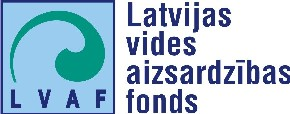 